Publicado en Barcelona el 30/04/2024 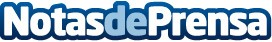 ENVALORA asiste a HISPACK para informar a las empresas sobre la nueva normativa de envases Para cumplir con la responsabilidad RAP antes del 31 de diciembre de 2024, las empresas deben unirse a un Sistema Colectivo como ENVALORA o establecer el suyo propio antes de septiembre-octubre, necesitando tiempo de adaptación internoDatos de contacto:Conchita OrtiGabinete de prensa ENVALORA609733299Nota de prensa publicada en: https://www.notasdeprensa.es/envalora-asiste-a-hispack-para-informar-a-las_1 Categorias: Nacional Industria Farmacéutica Finanzas Sostenibilidad Otras Industrias Consultoría http://www.notasdeprensa.es